L’EDITO	1ECOUTE VIOLENCES FEMMES HANDICAPEES – 01 40 47 06 06	2POUR NOUS JOINDRE	3SOLIDARITÉ !	3LE COIN DES BÉNÉVOLES / BONNES VOLONTÉS	4LES PERMANENCES	5LES ATELIERS	5FDFA VOUS DONNE RENDEZ-VOUS	7REPÉRÉ POUR VOUS	8QUOI DE NEUF SUR LA TOILE	11AILLEURS SUR LA TOILE : REVUE DE PRESSE ET AUTRES RESSOURCES	13CULTURE	15L’EDITOEt si juin était le mois des bonnes nouvelles ?Chez FDFA, on y croit ! On y croit tant et si bien que nous avons décidé de reprendre progressivement les activités au local dès le 9 juin. Nous rouvrons les ateliers tout en suivant scrupuleusement les recommandations : pas plus de six personnes par atelier, inscriptions obligatoires et respect des consignes sanitaires. Afin de favoriser la participation du plus grand nombre, nous conserverons la souplesse offerte par la visioconférence en programmant certains ateliers en format hybride. Attention donc à bien vérifier le format sous lequel se tiendront les ateliers : à distance, au local ou les deux.Autre bonne nouvelle de juin : la Fondation des Femmes nous accueillera le 7 juin au soir à la Cité Audacieuse pour notre soirée littéraire. Un événement en petit comité - pour lequel là encore l’inscription est obligatoire – mais qui sera diffusé en simultané en visioconférence. Les autrices et auteur de FDFA seront à l’honneur avec la participation de Caroline Lhomme, de Danielle Michel-Chich et d’Alain Piot pour un temps d’échanges animé par Moïra Sauvage. Nous comptons sur vous toutes et tous pour nous rejoindre et partager ce premier moment au parfum d’avant-goût de vraie liberté… Enfin, en ce mois de juin, nous renouerons avec la tradition en donnant rendez-vous aux adhérentes et aux adhérents le 19 juin à 14 heures pour l’assemblée générale annuelle des membres de FDFA. Nous ne saurions vous rappeler à quel point votre participation à cette assemblée est primordiale. Là encore, nous vous proposerons d’y assister soit au local, soit à distance sur Zoom. Toutes les modalités sont à découvrir dans le numéro de notre infolettre.  Au plaisir de vous retrouver très bientôt de moins en moins « à distance » et de plus en plus « en présentiel » …Bonne lecture.[→sommaire]ECOUTE VIOLENCES FEMMES HANDICAPEES – 01 40 47 06 06Les permanences ont lieu tous les lundis de 10h à 13h, et de 14h30 à 17h30, et tous les jeudis de 10h à 13h. Notre numéro d’appel à ne pas oublier et à diffuser partout :01 40 47 06 06Si le numéro est occupé pendant ces plages d’ouverture, nous vous invitons à renouveler votre appel ou à laisser vos coordonnées sur la boîte vocale.Pour les personnes déficientes auditives, une adresse courriel est à votre disposition pour nous joindre : ecoute@fdfa.fr En dehors de ces horaires, vous pouvez contacter le 3919 (Violences Femmes Info) désormais ouvert 7j/7 de 9 h à 19 h ou le 114 par SMS.Tchat anonyme, sécurisé et gratuit : www.commentonsaime.fr (site accessible). Ouvert 6 jours sur 7, de 10 h à 21 hLa plateforme arretonslesviolences.gouv.fr, mise en place par le gouvernement, reste active 24/7j et permet de dialoguer avec des forces de l’ordre formées aux violences sexistes et sexuelles de manière anonyme et sécurisée.En cas d’urgence, composez le 17.Retrouvez les dispositifs sur https://www.centre-hubertine-auclert.fr/article/agir-pendant-le-confinement-les-dispositifs-pour-les-femmes-victimes-de-violences (l’article est mis à jour régulièrement).Bon à savoir :En janvier dernier, la Préfecture de police de Paris a lancé une toute nouvelle plateforme de prise de rendez-vous pour limiter le temps d'attente au sein des commissariats de la ville de Paris.À travers cette plateforme, les usagers ou usagères peuvent désormais :prendre facilement rendez-vous pour déposer une plainte ou une main courante dans le commissariat parisien de leur choix, entre 8 heures et 22h30.éviter aux victimes (et à celles et ceux qui les accompagnent) le stress d’une attente parfois longue dans un environnement anxiogène.préciser le motif de la plainte dans le formulaire.pour les victimes d'actes anti-LGBT, il est possible de prendre un rendez-vous avec l'officier de liaison LGBT de la préfecture de Police en choisissant ce motif dans la liste (choisir "rendez-vous LGBT" dans le menu déroulant avec la liste des commissariats).recevoir une convocation par email, nécessaire pour se rendre au commissariat.LE LIEN POUR PRENDRE RDVAttention ! Il s’agit d’un dispositif généraliste de prise de rendez-vous (et non de dépôt de plainte en ligne), accessible à toutes les victimes d’infractions pénales dont les violences sexistes et sexuelles.Le Ministère de l’Intérieur a également mis en place depuis 3 ans une plateforme de tchat en ligne ouverte 24h/24 et 7j/7 pour conseiller et orienter les victimes de violences sexistes et sexuelles et faciliter la prise de rendez-vous dans un commissariat si besoin partout en France.[→sommaire]POUR NOUS JOINDRELes salariées de l’association alternent télétravail et présentiel au local selon les besoins du service. Elles sont joignables aux horaires habituels d’ouverture de l’association, c’est-à-dire du lundi au vendredi de 10h à 13h et de 14h à 18h. En dehors de ces horaires, nous vous remercions de respecter leur droit à la déconnexion.Pour nous contacter :Marie Conrozier, chargée de mission Lutte contre les violences : marie.conrozier@fdfa.fr // 01 43 21 21 47Isabelle Dumont, chargée de mission Communication et Développement associatif : isabelle.dumont@fdfa.fr // 01 43 21 21 07Les coprésidentes demeurent joignables par courriel :Claire Desaint : claire.desaint@fdfa.frDanielle Michel-Chich : danielle.michel-chich@fdfa.frCatherine Nouvellon : catherine.nouvellon@fdfa.frSOLIDARITÉ !Un tchat pour rompre la solitude Pour étendre son action de lutte contre l'isolement, sur toute la France, pour toutes les situations de handicap - provisoires ou définitives - Action Passeraile lance un tchat gratuit : www.action-passeraile.chat A qui s’adresse-t-il ? À toutes les personnes en situation de handicap, quelle que soit la situation de handicap.Comment ça marche ? Le site a été conçu pour être entièrement accessible. Les utilisateurs s’inscrivent gratuitement et facilement en quelques clics.Ils bénéficient ensuite d’une inscription illimitée pour tchater gratuitement avec des bénévoles en ligne.Je navigue avec LiloFélicitations à vous toutes et tous ! Notre projet est passé en étape publique depuis le 25 mars 2021 ! Il est désormais visible et finançable par l'ensemble de la communauté Lilo sur cette page : https://www.lilo.org/category/les-projets/    Et pour booster votre motivation, un simple constat : 9 Français sur 10 utilisent Google. S’ils étaient autant à utiliser Lilo, chaque année, plus d’1 milliard d’euros seraient reversés aux associations.Alors, pourquoi pas vous ?[→ sommaire]LE COIN DES BÉNÉVOLES / BONNES VOLONTÉS  Relevé d’heures de bénévolat – déclaration mensuelleVous participez activement aux actions de l’association Femmes pour le Dire, Femmes pour Agir – FDFA en étant bénévole.Nous vous remercions de votre engagement et de votre don de temps qui permettent à notre association de faire avancer et progresser la citoyenneté des femmes en situation de handicap.Comme vous le savez, afin de simplifier la collecte et la compilation des heures effectuées par chaque bénévole, nous avons créé un outil collaboratif : le formulaire en ligne !Nous vous invitons à déclarer les heures de bénévolat que vous avez effectuées à la fin de chaque mois sur : Heures de benevolat 2021 (webquest.fr)Pour toute question sur ce formulaire, merci de contacter Emilie, l’administratrice qui se charge de compiler les données : emiliefdfa@gmail.com Formation destinée aux bénévolesVendredi 18 juin - 9h30/17h – Formation Valeurs de la République et laïcitéLa formation vise à permettre aux professionnel.les :d’acquérir les repères historiques et les références juridiques de base sur les valeurs de la République et le principe de laïcitéde confronter leurs pratiques professionnelles aux apports d’intervenant.es habilité.es et à celle des autres professionnel.lesde travailler sur des cas pratiques et d’y apporter des pistes collectives de résolutions/solutionsÀ l’issue de la formation, les professionnel.les seront en capacité :d’adopter un positionnement adapté à leur situation professionnelle et au statut de leur structure employeuse ;d’apporter des réponses aux demandes et situations rencontrées dans l’exercice de leurs fonctions, fondées sur le droit en matière de respect des principes de laïcité et de non-discrimination, dans une logique de dialogue avec les populations.Modalités :  Formation d'une journée sur ZOOM. Formation gratuite. Accéder au formulaire d’inscription en ligneOffre de servicesMarie-Ange, notre nouvelle recrue en charge de l’entretien de notre local associatif, propose ses services d’aide à la personne sur Paris. Si vous êtes intéressé·e, merci de vous adresser à l’association qui transmettra.Offre d’emploiL’association recherche sa/son nouvel·le chargé·e de mission Lutte contre les violences. Le poste est à pourvoir dès juin 2021. Le descriptif de la mission ainsi que les modalités de candidature sont sur notre site : FDFA recrute - Écoute Violence Femmes Handicapées (ecoute-violences-femmes-handicapees.fr)[→ sommaire]LES PERMANENCESToutes les permanences sont sur rendez-vous. Il est indispensable vous inscrire auprès de Marie : marie.conrozier@fdfa.fr // 01 43 21 21 47Permanence sociale Chantal, assistante de service social vous recevra pendant la permanence sociale les mercredis 9 et 23 juin de 14h à 17h.Permanence juridiqueCatherine, avocate honoraire, vous recevra les jeudis 10 et 24 juin de 14h à 17h.Permanence psychologique Anouchka, psychologue clinicienne, reprend ses permanences les mercredis après-midi uniquement sur rendez-vous. Permanence de l’écrivaine publique Pour connaître les dates des permanences de juin, merci de contacter Marie.[→ sommaire]LES ATELIERSNous vous rappelons que les ateliers sont ouverts aux adhérent·es à jour de leur cotisation 2021. Les inscriptions se font auprès de Marie au 01 43 21 21 47 ou par courriel : marie.conrozier@fdfa.fr. Merci de vous inscrire pour participer !Attention : Les ateliers reprennent progressivement en présentiel dans la limite de 6 personnes par atelier, animatrices et animateurs compris. L’inscription demeure obligatoire. Sans inscription, l’accès au local vous sera refusé.Pour les ateliers en visioconférence, l’inscription demeure la règle pour obtenir les liens de connexion.InformatiqueLes ateliers reprennent progressivement au local à raison d’un atelier toutes les deux semaines. Pour le mois de juin, Sylvie et Pierre-Jean vous donnent rendez-vous les lundis 7 et 21 juin de 14h30 à 16h30. N’oubliez pas de vous inscrire !Do you speak English ? Conversation en AnglaisGillian vous accueillera au local le samedi 12 juin de 15h à 17h.   Jardin LittéraireGaëlle et Chantal, avec le soutien d’Anne, vous donnent rendez-vous le jeudi 17 juin de 18h à 19h30.Ouvrage : Une terre promise de Barack Obama publié chez Fayard. Il n’est pas encore disponible en poche, mais il est présent sur les plateformes numériques ainsi que sur Éole en version audio ici : https://eole.avh.asso.fr/une-terre-promise-cd-01 (il est en deux CD). Compte tenu de la longueur de l’ouvrage, nous avons décidé de nous concentrer sur les deux premiers chapitres « Le pari » et « Yes We Can » (et plus pour les courageux•ses !)Beauté & Bien-êtreChantal revient au local et vous propose pour cette reprise comme thème « prendre soin de ses mains et de ses ongles ». Rendez-vous le mardi 15 juin à 14h30 en présentiel au localSophrologieNathalie, sage-femme et sophrologue, vous propose de la rejoindre à distance par visioconférence pour un atelier "Sophrologie"Qu’est-ce que la sophrologie ? Une pédagogie, une philosophie de vie, un moyen de gérer au mieux les imprévus et circonstances de la vie perçus comme étant désagréables, un outil pour améliorer les désagréments physiques, les émotions perturbantes et gérer les pensées parasites. En partant du corps, la sophrologie permet une (re) connexion à soi, à son potentiel, une détente physique, un apaisement émotionnel et mental.La pratique d’une séance de sophrologie : la sophrologie s’adapte à l’âge, à la condition physique, aux capacités cognitives du/de la pratiquant·e. Pour pratiquer la séance on peut être assis ou allongé si l’état de santé le nécessite. L’exercice proposé peut être statique mais également dynamique avec des mouvements dans le respect des possibilités physiques.La durée de la séance est généralement d’une heure mais peut-être plus courte. Il y a un temps de parole si possible en début et fin de séance.La fréquence des ateliers est d’un atelier par mois, pour un groupe de 5 personnes, en visio-conférence, prévoir une heure pour inclure les temps de paroles avant et après la séance.Prochaine séance : mercredi 9 juin de 14 h à 15 h en visioconférence. Le nombre de places étant limité, seules les premières personnes inscrites pourront participer.ÉcritureSarah vous donne rendez-vous autour du plaisir de l'écriture, du plaisir de la création, du plaisir de l'imaginaire.Une phrase ou un thème sont le point de départ de l'aventure. Embarquez-vous pour un voyage au pays des mots. Un temps d'écriture, un temps de lecture et un temps d'échanges sur vos textes écrits pendant l'atelier rythmeront ces séances d'expression.Rendez-vous le jeudi 10 juin de 14h à 15h30 en visio et le jeudi 24 juin de 14h à 15h30 (modalité à définir)Estime de soiUn temps pour prendre soin de soi, pour apprendre à s’aimer ou s’aimer encore plus, pour être plus indulgente et bienveillante avec soi-même, pour se regarder avec un regard positif, pour laisser les autres nous regarder avec bienveillance et respect. Fatima vous propose un atelier d’estime de soi pour amener par le jeu et les prises de parole, à se décentrer de son handicap tout en le valorisant pour ce qu’il est : une particularité parmi d’autres qui fait partie de notre identité. La finalité est d’arriver à se voir avec plus de qualités que de points négatifs en soi.En visio le jeudi 3 juin de 14h00 à 16hEn présentiel/visio le jeudi 24 juin de 16h à 18h (attention : horaire décalé)Atelier ChantLe samedi 26 juin de 14h00 à 15h30, Espérance vous accueille dans son univers musical hors des sentiers battus.Rendez-vous pour l’instant en visio pour découvrir :l’atelier découverte de chant improl’atelier découverte d’Initiation au Chant Jazz & variétés françaisesExercices de la voix, travail de respiration, jeux… Le chant est ici prétexte à un moment de partage et de découverte de soi !Venez rire et chanter avec nous ![→sommaire]FDFA VOUS DONNE RENDEZ-VOUS Lundi 7 juin à partir de 18h – Soirée littéraire à la Cité AudacieuseLa rencontre littéraire autour du handicap et de l’écriture a enfin une date !FDFA vous donne rendez-vous en présentiel à la Cité Audacieuse le lundi 7 juin à partir de 18h. Les autrices et auteurs de FDFA viendront présenter leurs derniers ouvrages et échanger avec le public avant une séance de dédicaces. Avec :
- Caroline Lhomme Bienvenue dans mon demi-monde (avec Florence Cestac)
- Danielle Michel-Chich Je est une autre
- Alain Piot Le Pouvoir pédophile et Je vous ai écritAlain Piot présentera également les ouvrages posthumes de Maudy Piot Entre l'œil et le regard (préface de Simone Korff-Sausse) et J'ai été militante avant de naître (préface de Michelle Perrot)Animation : Moïra SauvageInscription indispensable pour accéder à la salle (jauge réduite en raison des consignes sanitaires). L'ouverture de la salle se fera à 17h50.L'événement sera diffusé simultanément en visio-conférence. S'inscrire pour obtenir le lien.Retranscription des débats par vélotypie assurée par Système RispSamedi 19 juin – à partir de 14h – Assemblée générale annuelle L’assemblée se tiendra au local de FDFA, 2 rue Aristide Maillol, 75015 et en simultané par Zoom. En raison des consignes sanitaires, nous vous demandons de bien vouloir vous inscrire et préciser lors de votre inscription si vous participerez sur place ou à distance.Lien d’inscription : https://www.helloasso.com/associations/femmes-pour-le-dire-femmes-pour-agir-fdfa/evenements/assemblee-generale-annuelle-2021 La cotisation 2021 s’élève à 40 €. Pour celles et ceux qui ne l’auraient pas encore fait, merci de nous l’adresser avant la tenue de l’Assemblée Générale ; en effet, ne peuvent voter et être éligibles que les adhérent·es à jour de leur cotisation. Si vous ne pouvez pas être présent·e, merci de nous adresser votre pouvoir dûment complété pour que l’Assemblée puisse valablement délibérer.L’assemblée sera suivie d’un moment d’échange.L’ordre du jour et le formulaire de pouvoir vous seront adressés par courriel ou courrier.[→ sommaire]REPÉRÉ POUR VOUSSauf mention contraire, les événements annoncés se déroulent en ligne.Mercredi 2 juin - 19h30 – Conférence en ligne « Il faut sauver le contact humain ! » - Live Facebook, Youtube & TwitchAvoir de moins en moins de contact nous déconnecte du monde extérieur. Et cette perte de contact développe un sentiment de solitude et d’inconfort. Alors comment, après un an de crise sociale, pouvons-nous renouer les liens ? Les interactions humaines seront-elles appréhendées autrement ?Plus d’informations et inscriptions : ici Mercredi 2 juin de 17h à 19h - VisioconférenceL'EHESS et les éditions érès ont le plaisir de vous convier à la visioconférence organisée dans le cadre du séminaire « Surdité et langue des signes : analyseurs politiques, philosophiques et sociolinguistiques » avec André Meynard, psychanalyste, autour de son dernier ouvrage Rencontre avec l’étrangeté du langage - Psychanalyse, enfance Sourde et création artistique (Lien vers l'ouvrage)Lien de connexion : https://webinaire.ehess.fr/b/ben-axe-f7b Le replay de la séance sera visible dès le lendemain avec le même lien de connexion.Visioconférence gratuite, sans inscription préalable, diffusée en LSF et en françaisJeudi 3 juin de 9h30 à 13h -– Webinaire « Droits Sexuels et Reproductifs »La Commission nationale consultative des droits de l'homme (CNCDH) organise le troisième et dernier webinaire du cycle « Regards croisés sur les droits des femmes en France : quels enjeux et perspectives d’action ? », consacré aux droits sexuels et reproductifs.Inscrivez-vous pour écouter les différentes interventions des 2 tables rondes :#1. Promouvoir les droits sexuels et de santé reproductive#2. Rendre effectif l'accès aux soins sexuels et reproductifsProgramme et inscription : ici  Samedi 5 juin de 17h à 18h15 - Atelier gratuit en ligne - J'ose m'affirmer au travailEt vous saviez quoi répondre face à un.e collègue manipulateur.trice, face aux RH pour négocier votre salaire, face à votre responsable qui vous demande de faire une tâche en plus alors que vous ramez déjà ?Après cet atelier, vous aurez repris le pouvoir : vous saurez comment répondre à votre collègue toxique, vous demanderez avec conviction votre augmentation de salaire, vous poserez clairement et fermement vos limites, vous irez aux entretiens confiante et la tête haute.
Venez avec vos situations !Information : Magali Hillairet 06 42 58 81 67, contact@magalih.frInscription : https://magalih.fr/atelierLundi 7 juin, de 9h à 13h - 7ème Conversation Ethique, Science et Société - « Face aux crises pandémiques et écologiques - La santé globale comme enjeux scientifique, éthique et politique Mettre le concept de santé globale (global health) en discussion, à la lumière de la crise pandémique actuelle, nous oblige à l'inscrire dans une double filiation. La première, la plus évidente, tient au fait que la santé globale soit d'abord une réponse à la globalisation des enjeux de santé. La santé est alors dite globale de par l'échelle à laquelle nous souhaitons rendre pertinentes les interventions de santé publique. La façon dont la maladie COVID-19 s'est propagée dans le monde, et le besoin de réponses concertées au niveau international qu'elle a suscité, rendent d'autant plus urgent la prise en compte de la santé globale dans sa dimension géographique et géopolitique. Cette nécessité se manifeste notamment en termes de justice sociale face à la pandémie. Mais une autre filiation, plus récente, vient compléter et enrichir ce premier axe, avec le concept « une seule santé » (one health). Si la santé peut être dite globale ici, c'est dans le sens d'un décloisonnement des préoccupations où santé humaine, santé animale et santé environnementale se pensent ensemble.Gratuit. Le lien de connexion à la visioconférence vous sera communiqué quelques jours avant la conférence. Plus d’informations et inscriptions : iciDu 7 juin au 11 juin – 10h/17h – Formation Initiation au numériquePour compléter sa mission d'accompagnement vers l'entrepreneuriat et une réinsertion professionnelle durable, Led By HER a décidé de mettre en place un cycle d'ateliers d'initiation au numérique pour aider les femmes victimes de violences à développer des compétences numériques nécessaires au monde du travail et à la création d’entreprise.Le prochain atelier se tiendra entièrement en ligne du 07/06/2021 au 11/06/2021 - de 10h à 17h sur Zoom.Ces ateliers théoriques et pratiques sont gratuits et sont animés par des experts professionnels issus du domaine digital. Ils détaillent l'art de la narration digitale, initient à la création de vidéo sur téléphone portable, présentent les différents réseaux sociaux et la manière de s'en servir, l’élaboration de stratégies digitales afin de valoriser son entreprise et ses compétences dans le cadre de la recherche d'emploi, comment élaborer une newsletter et un email convaincant, etc.Une intervention sur le cyberharcèlement ouvrira la formation, pour sensibiliser aux risques liés à l'usage du numérique.Les bénéficiaires doivent renseigner le lien ci-après pour confirmer leur inscription au cycle de formation, : https://docs.google.com/forms/d/e/1FAIpQLSeV4VDA4uXRBnvJdLJeeGRZGvgY3EDLyYjpdqZDfCwfghIfcQ/viewform?usp=sf_linkJeudi 10 juin – 9h30-11h30 – Webinaire « Comment s'engager auprès de 6 millions d'aidantes en France ? »Aujourd’hui, on dénombre en France 11 millions d’aidant.es non professionnel·les, dont 6 millions de femmes, qui s’occupent d’un proche en situation de perte d’autonomie liée à une maladie ou un handicap.La prégnance des femmes dans le domaine de l’aide a amené le Laboratoire de l’Égalité, en partenariat avec Audencia, à pousser la réflexion sur la situation des aidantes et les impacts de ce cumul de rôles qui s’ajoute à leur responsabilité professionnelle et personnelle ainsi qu'à leur charge mentale. Des impacts qui touchent autant leur vie professionnelle que leur santé. Programme et inscription : iciVendredi 11 juin à 13h - Webinaire HandiMOOC - L’emploi des travailleurs handicapés - Qui, pourquoi, où et comment ?Vous êtes en situation de handicap et à la recherche d’un emploi, d'un contrat d’apprentissage ou de professionnalisation, d'un stage ? Venez en direct pour échanger sur l'emploi des travailleurs handicapés et poser vos questions !Pour participer, il suffit de s'inscrire en remplissant un formulaire Un lien de connexion vous sera alors envoyé prochainement ainsi qu'un rappel par e-mail quelques jours avant le webinaire.Informations : contact@handimooc.fr Samedi 12 juin – Nuit du Handicap sur l’esplanade des InvalidesLors de ce moment convivial dédié aux échanges et aux découvertes, Accès Culture vous propose de venir partager des activités autour de trois thématiques :Les maquettes tactiles du Palais de Chaillot.L'audiodescription de l'opéra Tosca : extrait.L'initiation aux gilets vibrants Subpac pour ressentir la musique.L'accès est libre et gratuit. Accès Culture sera présent toute l'après-midi pour vous accueillir (de 14h à 18h). D'autres associations seront également là pour vous proposer leurs animations.Contact : communication@accesculture.org ou 01 53 65 30 74Mardi15 juin – de 17h à 19h – Webinaire « Les maltraitances « institutionnelles » depuis le début de l’épidémie : la Covid-19 explique-t-il tout ? »L’épidémie à Covid-19 n’a pas fini d’affecter la vie quotidienne des habitants, mais elle a plus sévèrement touché la population du grand âge, malade et dépendante, en particulier dans les établissements médico-sociaux. A l’occasion de la journée mondiale de lutte contre les maltraitances faites aux personnes âgées, la Fédération 3977 vous invite à une réunion à distance pour partager des constats, mieux comprendre l’origine des faits observés, et surtout rechercher des leçons à en tirer.Inscription gratuite et obligatoire jusqu’au lundi 14 juinMercredi 16 juin de 9h30 à 12H30 - Colloque « handicap et accessibilité »Dans le cadre de la 12ème édition du Mois parisien du handicap, la Mairie de Paris organise un colloque sur le thème du handicap et de l’accessibilité. Cette matinée d’échanges sera articulée autour de 4 tables rondes. Au programme :L’insertion économique et sociale des personnes en situation de handicap : comment faire (beaucoup) mieux ?L’accès à la culture pour tous, mission impossible ?L’innovation comme compensation du handicap, le handicap comme source d’innovationSport et handicap, les défis du haut niveau et de la pratique au quotidienLe colloque sera également retransmis en ligne. Les accès seront disponibles sur paris.fr.​Un sous-titrage et un interprétariat en Langue des Signes Française (LSF) seront assurés. Inscription : catherine.martins@paris.fr ou au 01.42.76.47.82Salon des arcades de l’Hôtel de Ville de Paris - 1 rue Lobau – 75004 Vendredi 18 juin de 14h à 16h – VisioconférenceL'Equipe du Centre Ressource PARENTALITÉ- VIE INTIME AFFECTIVE ET SEXUELLE de la Région Centre Val de Loire, a le plaisir de vous convier à son après-midi d'information en visioconférence. Cet après-midi sera l'occasion de présenter les missions du Centre Ressource Régional PARENTALITÉ - VIE INTIME AFFECTIVE ET SEXUELLE et de répondre à l'ensemble de vos questions.Si vous souhaitez y participer, merci de vous inscrire dès maintenant sur le mail suivant : lucie.cotillon@apf.asso.fr Vendredi 25 juin -19h–21h - Conférence-débat « L’archéologie du handicap »Par Valérie Delattre, achéo-anthropologue (Inrap).Conférence interprétée en LSF. Nombre de places limité, sur inscription : mphparis14_inscription@yahoo.com Lieu : Mairie du 14ème arrondissement Lundi 28 juin de 18h30 à 20h30 – conférence en ligne « Sexe et genre en santé : enrichir les savoirs, améliorer les pratiques » - Haute Autorité de SantéSexe et genre sont des déterminants essentiels de notre santé, pourtant la prise de conscience de leur importance est encore incomplète.Au programme de cette conférence en ligne :L’évolution du regard sur le sexe et le genre en santéSexe et genre dans la recherche en santé : un formidable champ d’investigationsDe la connaissance à la prise en compte : former les professionnels pour améliorer les pratiquesProgramme et inscription : ici Mois parisien du handicap 2021Le Mois parisien du handicap revient en 2021 ! Du 26 mai au 10 juillet, de nombreux événements culturels et ludiques pour échanger et combattre les préjugés sur le handicap.Le Mois parisien du handicap vous propose un temps essentiel d’information, d’échanges et de partage dédié au handicap.Événements festifs, conférences ou débats, le mois vous propose une programmation riche et variée ouverte à tous les publics. L’occasion de se rencontrer, échanger et combattre les préjugés.Débutant le 26 mai avec le passage de la caravane des enfants de l’AFP-France Handicap dans le 13e arrondissement de Paris, l’édition 2021 du Mois parisien du handicap se clôturera le 10 juillet par Le Bal Arrangé dans le 19e arrondissement, au bassin de la Villette, où les participants explorent et développent de nouvelles manières de danser, accessibles aux aptitudes de chacun. Entre temps, dans tous les arrondissements de la capitale, de nombreuses activités, respectueuses des consignes sanitaires, seront proposées.Programme sur le site de la MDPH de ParisJuin - Mois Parisien du Handicap dans le 14ème arrondissement Comme l'année dernière, le MPH14 sera essentiellement virtuel cette année, avec, durant tout le mois de juin, des publications qui seront mises régulièrement en ligne sur la page Facebook Les rendez-vous du MPH14 .Forum Génération ÉgalitéLe Forum Génération Égalité qui se tiendra à Paris du 30 juin au 2 juillet est un rassemblement multi-acteur et intergénérationnel : il encourage toutes les participations.Le Forum Génération Égalité a pour objectif de réunir tous les acteurs engagés pour l’égalité entre les femmes et les hommes afin de prendre des engagements et définir des actions concrètes, spécifiques et ambitieuses pour accélérer le progrès de l'égalité entre les femmes et les hommes sur les cinq prochaines années.Devenez acteurs et actrices du Forum en vous inscrivant dès maintenant !  La clôture des inscriptions pour accéder à la plateforme virtuelle est programmée le 27 juin 2021 à 23h59 (GMT+2).https://forumgenerationegalite.fr/je-participe/je-minscris [→sommaire]QUOI DE NEUF SUR LA TOILERetrouvez toutes nos informations en textes ou en images sur notre site : https://fdfa.fr  Ce mois-ci, découvrez :Stratégie de l’Union européenne sur le Handicap - FDFAStratégie européenne en faveur de l’égalité hommes-femmes 2020-2025 - FDFARapports de la France au Comité de l’ONU sur l’application de la Convention relative aux droits des personnes handicapées - FDFALe billet d’humeur d’Olivier nous parle de virilité… « Ils ont le pouvoir, ils n’auront pas ma haine. Ils sont aux commandes de notre immense navire bleu ciel étincelant que révèlent, du hublot de sa navette, les photos de notre cosmonaute préféré.Mais comment ne pas avoir l’impression qu’ils veulent détruire la Terre, sans souci pour ses milliards de passagers et de passagères ? Les colères climatiques se combinent aux crises sanitaires, les effondrements économiques aux putschs militaires et ces beaux messieurs restent nos maîtres incontestés. » [lire la suite]Nouveau : notre site https://ecoute-violences-femmes-handicapees.fr a été mis en ligne le 25 novembre 2020. Nous vous invitons à le découvrir et à nous faire part de vos commentaires, remarques et appréciations ! En vedette ce mois-ci :FDFA recrute - Écoute Violence Femmes Handicapées (ecoute-violences-femmes-handicapees.fr)Facebook Live le 7 mai 2021 à midi - Écoute Violence Femmes Handicapées (ecoute-violences-femmes-handicapees.fr)La Minute Solidaire de Wenabi - Écoute Violence Femmes Handicapées (ecoute-violences-femmes-handicapees.fr)Retrouvez aussi votre association sur les réseaux sociaux :Facebook www.facebook.com/fdfa15  Twitter  https://twitter.com/FDFA_Contact LinkedIn https://www.linkedin.com/company/fdfa-–-femmes-pour-le-dire-femmes-pour-agir/  Aimez ces pages pour recevoir automatiquement les nouvelles de votre association !FDFA sur YouTube : https://www.youtube.com/channel/UCR0Vtt_AVAPbHI6vbzFshsQ EnquêteMembre du collectif Ensemble contre le Sexisme dont fait partie FDFA, le Laboratoire de l'Égalité est partenaire de Gender Scan, une enquête qui mesure depuis dix ans la place des femmes dans les nouvelles technologies. Le questionnaire 2021 est en ligne, il n’y a plus qu’à répondre ! Femmes, hommes, de la tech ou d’ailleurs, toute personne est bienvenue https://global.genderscan.org/ Lorsque vous répondez, merci de veiller à sélectionner Laboratoire de l'égalité à la question 4.Gender Scan 21 est une enquête « dynamique », les questions s’adaptent au profil des répondant.es, le curseur de progression est indicatif. De ce fait la durée varie selon la situation de chacun.e :Si vous êtes sur le marché de l’emploi en recherche de travail l’enquête prend 7 à 10 minutes (environ 25 questions)Si vous êtes salarié.e.s l’enquête prend environ 20 mn’ (environ 60 questions)Pour respecter la protection de vos droits privés Gender Scan n’utilise pas du tout de cookie, mais la contrepartie est que si vous vous arrêtez plus de 5 mn, le système ne garde pas trace de vos réponses et l’affichage dynamique des questions ne fonctionne pas. Conclusion : pour éviter d’arriver sur une page blanche il faut veiller à ne pas s’arrêter plus de 5mn’.[→ sommaire]AILLEURS SUR LA TOILE : REVUE DE PRESSE ET AUTRES RESSOURCESViolencesHandicap et violence domestique : « Personne ne sait ce qui se passe derrière ces murs »73 % des femmes journalistes attaquées en ligne dans le mondeChronique « elle était une fois l’actu »: Chahinez, Blanquer, et la Féminine Universelle par Typhaine D. (vidéo – durée : 12’04)Le 39ème féminicide fait la une de quelques journaux et se trouve au cœur d’invectives politiques. Les féministes demandent de nouveau des moyens pour lutter contre ce fléau. A lire aussi, le communiqué de presse de la Fondation des FemmesL’État condamné pour faute lourde pour ne pas avoir protégé une fillette victime de violsDroits des femmes et féminismePour l’entrée de Gisèle Halimi au Panthéon L'histoire de la musique a aussi été écrite par les femmes... et ce, malgré des conditions plus que difficiles.Patriarcat patronymique : il est temps de rendre leur nom aux femmes mariées. Les administrations et les entreprises imposent le nom du conjoint même à celles qui ont souhaité conserver leur nom de naissance.L’élection de l’Iran à la Commission Femmes de l’ONU dénoncée. L’Iran va siéger pour quatre ans à la « Commission de la condition de la femme des Nations Unies »… grâce à des démocraties occidentales qui ont voté pour.Crise sanitaire et inégalités de genre : le CESE alerte. À bien des égards, la pandémie a agi comme le révélateur des inégalités femmes-hommes et généré dans certains cas un véritable recul des droits des femmes. En effet, les premières enquêtes montrent que la crise sanitaire et les confinements ont provoqué une explosion des violences faites aux femmes, aggravé la charge mentale des femmes et les inégalités de répartition des tâches ménagères et familiales, au détriment de ces dernières. Covid-19 : la vie des jeunes filles dégradée partout dans le monde. L'ONG Plan International publie les résultats d’une grande enquête mondiale sur la vie des jeunes femmes à l’heure du Covid. Anxiétés, violences de genre... leurs témoignages démontrent un impact délétère sur leur quotidien.« Le sentiment d’illégitimité des femmes est le résultat d’années de conditionnement ». Pourquoi est-il encore parfois si difficile pour les femmes de “prendre leur place” dans l’espace public ? Pourquoi leur sentiment d’être illégitime leur colle-t-il à la peau ? Comment s’en libérer ? Marine Creuzet, autrice de Corps sous influences (éditions l’Harmattan), nous éclaire sur le sujet.Tribune libre – Gisèle Bourquin : Les femmes d’outre-merLe Cahier de vacances féministe de SorocitéÉgalité femmes-hommesLe Laboratoire de l’égalité vous convie aux rendez-vous de l'intelligence artificielle égalitaire chaque semaine de juin 2021 via Zoom. Informations et inscriptions iciLes femmes face à la crise mondiale : France, États-Unis, Japon, Algérie... Partout dans le monde, les femmes paient les conséquences de la pandémie de Covid-19 au prix fort. (podcast de RFI – durée : 48’30)Judith Butler à la bonne heure. Elle est Américaine, philosophe, et peut-être l'une des intellectuelles les plus célèbres au monde. Son travail sur le genre a notamment fait de son œuvre l’une des plus subversives et galvanisantes de ces trente dernières années. (podcast de France Inter – durée : 32’)Compagnons au féminin, Berty Albrecht et les autres. Longtemps occulté, le rôle des femmes dans la Libération fut pourtant décisif. Une partie de la résistance française s’organise autour de figures féminines, telle Berty Albrecht. Existe-t-il des spécificités dans ces organisations mixtes ? Comment expliquer cette reconnaissance tardive ? (podcast de France Culture – durée : 51’)Discriminations Le Défenseur des droits publie son rapport d’activité 2020. Par rapport à 2014, les saisines pour discriminations ont augmenté de 15%. S’agissant du bilan des saisines pour discriminations : 45,9% des saisines ont eu lieu dans le domaine de l’emploi en 2020. Handicap, état de santé et origine sont les 3 premiers critères de saisines du Défenseur des droits en 2020. Rapport intégral « Chronique méditative d’une agitatrice : Écriture inclusive, un peu de cohérence M. Blanquer ! »Déconstruire le sexisme au lycée (podcast de France Culture – durée : 55’)Les préjugés des recruteurs peuvent conduire à des discriminations à l’embauche des femmes. Pour trouver du travail, les femmes doivent faire leurs preuves tandis que les hommes doivent se montrer motivés.Conçu comme le miroir social du sexisme, le site Un-Monde-Sexiste.fr met en évidence la fréquence des propos sexistes dans le langage courant. Pute, garce, salope, hystérique, mégère, gonzesse : 14.000 tweets contenant ces insultes sont publiés chaque jour. Cette omniprésence du sexisme dans le langage constitue la partie émergée de l’iceberg patriarcal.HandicapLe CRTH devient SOUFFLEURS DE SENS ! Leur mission ? L’accès à la culture pour toutes les personnes en situation de handicap et pour l'autonomie et l'inclusion de chacune et chacun. Découvrez le nouveau projet de l'association sur le site www.souffleursdesens.org. Vous retrouverez bien sûr le service Souffleurs d'Images et les ateliers de pratiques artistiques, mais aussi une nouvelle offre accessibilité, formation et sensibilisation et pourrez découvrir la création du pôle Art & Handicap.30 avril - Journée Mondiale des Mobilités et de l’Accessibilité : Agir en faveur de l’accessibilité, une priorité pour l’association Valentin HaüyPriscille Déborah, première Française bionique : "Je suis enfin moi-même". Amputée de ses deux jambes et de son bras droit, Priscille Deborah revient sur son histoire, sa reconstruction, son avenir, et ses projets... (podcast de RTL – durée : 35’11)Son invention va changer la vie des élèves dyslexiques. A 16 ans, Ryann Dubois est en classe de seconde dans un lycée de Saint-Brieuc. Pour faciliter le quotidien des élèves qui souffrent comme lui de troubles de l'apprentissage (dyslexie, dysorthographie, dyspraxie…), il a inventé un clavier d'ordinateur adapté et même créé son entreprise.Inclood est une maison d’édition bilingue qui traduit les ouvrages en langue des signes française grâce à une application. Récemment, elle a inauguré une collection pour enfant avec des avatars en 3D.Emploi et handicap : l’accès aux postes qualifiés reste marginal. Où travaillent les personnes en situation de handicap ? Loin d'avoir accès aux mêmes opportunités que les personnes valides, elles doivent en fait souvent se contenter de postes peu valorisés socialement.Travail et handicap : les limites d’une reconnaissance institutionnelle. « La seule reconnaissance qu’on nous accorde est celle d’une personne capable de travailler dans une certaine mesure, avec un certain degré d’adaptabilité… donc une certaine rentabilité au regard des normes fixées par le monde du travail. »Communiqué : Futurs élus de nos territoires, ne nous oubliez pas. Comptabilisez les voix des électeurs déficients visuels !Scrutinclusif. Une personne sur 6 est en situation de handicap, mais où sont les élus handicapés ? Femmes, hommes, de gauche, de droite, si peu nombreux. Droit Pluriel a décidé d’aller rencontrer partout en France ceux qui ont gagné ce parcours du combattant : mener campagne, voir son nom sur un bulletin de vote et siéger avec les autres représentants au nom du peuple français.Le Planning Familial d’Indre-et-Loire dédie un programme aux personnes en situation de handicap : « Accompagner et informer la personne en situation de handicap et son entourage pour une meilleure autonomie dans sa vie affective et sexuelle, en prévention des conduites à risques et des violences ».La Fondation Recherche Alzheimer organise dans cinq villes de France Les Entretiens Alzheimer, conférences gratuites pour apprendre, comprendre et échanger autour de la maladie.Les infos en plus LA DERNIÈRE BATAILLE D’ANNE DE BRETAGNE : ÉTUDE ISOTOPIQUE DES COMBATTANTS DE 1491 : Une recherche pionnière sur l’isotope du soufre a permis d'identifier la provenance de soldats morts à Rennes, au cours du siège opposant la Bretagne et ses alliés au royaume de France, puis inhumés au couvent des Jacobins.Comment le bonbon est-il devenu un symbole de la gourmandise enfantine ?Cancel culture ou culture de l’effacement (émission de France TV info – durée : 57’)C'est quoi exactement un abruti ?[→ sommaire]CULTUREA LIRELe handicap, une caractéristique parmi d’autres : une approche croisée du handicap au cours de la vie – Dossier thématique coordonné par Mélissa Arneton, Laurence Joselin, Séverine Mayol et Zineb Rachedi – Revue Française des Affaires Sociales – janvier-mars 2021 La Revue française des affaires sociales commence l’année 2021 avec un dossier consacré au « handicap, une caractéristique parmi d’autres ». Six articles proposent de croiser cette caractéristique avec différentes variables (notamment le genre, l’état de santé) dans plusieurs secteurs de la vie des individus :le couple, la sexualité et plus globalement le rapport au corps ; l’éducation et l’enseignement supérieur ; l’insertion professionnelle. Ils sont complétés par trois « points de vue ». Celui de Myriam Winance ouvre la réflexion en déclinant les concepts permettant de penser la complexité de ce champ de recherche. Dans le deuxième, Pascale Roussel revient sur le traitement et l’appréhension du handicap par les grandes enquêtes nationales au cours des vingt dernières années. Le dossier se clôt sur la contribution de Gaëlle Lefer-Sauvage et Cendrine Mercier, qui mettent en question les catégorisations des élèves à Mayotte. Deux articles sont publiés hors dossier : le premier sur la notion de rétablissement dans le cas du handicap psychique, le second sur le non-recours aux établissements et services médico-sociaux du secteur handicap.Les articles sont également en ligne : Revue Revue française des affaires sociales 2021/1 | Cairn.info À VOIRComédie FrançaiseSylvia Bergé, sociétaire de la Comédie Française et adhérente de FDFA, retrouvera les planches de la salle Richelieu à partir du 18 juin dans le rôle de Mme Jourdain dans Le Bourgeois Gentilhomme de Molière et à partir du 30 juin, elle sera à l’affiche de Mais quelle comédie ! un spectacle musical conçu et dirigé par Marina Hands et Serge Bagdassarian.Plus d’informations : Le Bourgeois gentilhomme ・ Comédie-Française (comedie-francaise.fr) / Mais quelle Comédie ! ・ Comédie-Française (comedie-francaise.fr)"Nous vous aimons, Madame." Simone Veil 1927-2017 – Exposition à l’Hôtel de Ville – du 28 mai au 21 août 2021Femme politique et populaire, Simone Veil est une pionnière. Première femme ministre de la Ve République en 1974, première présidente du Parlement européen en 1979, elle a occupé pendant quarante ans une place à part dans la vie politique française. L’exposition rend hommage à ce parcours exceptionnel et donne à voir à de nombreux documents, pour certains inédits, dont les archives privées de Simone Veil.Découvrez l'exposition "Nous vous aimons, Madame. Simone Veil 1927-2017" à travers une visite virtuelleInfos pratiques : Lundi, mardi, mercredi, vendredi, samedi de 10h à 18h30 et jeudi de 10h à 20h30Hôtel de Ville - 5, rue de Lobau - 75004 ParisL’exposition est gratuite sur réservation. Exposition « Amazônia » : une immersion visuelle et sonore au cœur du « Paradis sur terre » de Sebastião SalgadoL’exposition Amazonia qui s’ouvre à Paris propose une immersion dans l’Amazonie brésilienne. Elle est née de la rencontre du travail photographie de Sebastião Salgado et du travail musical de Jean-Michel Jarre. Au-delà de la dimension artistique, il s’agit aussi de sensibiliser les spectateurs à la préservation de la forêt et de ses habitants au Brésil.Exposition Amazônia, du 20 mai au 31 octobre 2021 à la Philharmonie de Paris - Cité de la musique - 221, avenue Jean-Jaurès - 75019 Paris Entrée 12 euros, infos et réservations à retrouver ici.Samedi 5 juin de 11h à 13h - Ciné-balade aux Puces de Paris Saint-OuenDe la « zone » de Saint-Ouen au marché d’antiquités d’aujourd’hui, les Puces ont attiré de nombreux tournages de films, dont les réalisateurs ont été séduits par le décor naturel et l’ambiance si particulière.Dès les années 1920, des films racontent la vie des habitants de la zone, ou mettent en scène les métiers de brocanteurs. Mais les Puces sont aussi fréquentées par les professionnels à la recherche de mobilier, de costumes ou d’accessoires. On y rencontre même Arsène Lupin, le gentleman cambrioleur !La visite sera animée par des extraits de films sur tablette, et l’évocation de réalisateurs de renom : Woody Allen, Louis Malle, John Schlesinger, Michel Gondry, Guillaume Canet...Tarif : 14 € / 12 € pour les personnes accompagnant une personne handicapéeModalités et inscriptions iciLe Lac des cygnes – représentations en audiodescription - dimanche 13 juin à 15h30 et samedi 19 juin à 20h00 - Théâtre national de la Danse au Palais de ChaillotTarif du spectacle : 27 €.Lieu : Chaillot – Théâtre national de la Danse - 1 place du Trocadéro - 75116 Paris.Le spectacle sera précédé d'une visite tactile de plateau pour vous permettre de découvrir toutes les particularités du décor et des costumes de ce célèbre ballet de danse classique.Pensez à préciser lors de votre réservation, si vous souhaitez participer à la visite en amont de la représentation.Les places sont limitées. Vous pouvez réserver par téléphone au 01 53 65 30 00 ou par mail à accessibilite@theatre-chaillot.fr Du 29 mai au 19 juin 2021 – Exposition (SHE)ROES - Street art au fémininL’Aiguillage - 19 rue des Frigos - 75013 ParisDu mardi au samedi de 12h à 17hAccès extérieur : Appuyer l’interphone du portail, lettre A pour AiguillageAccès intérieur : En semaine jusqu’à 18h : entrée bâtiment B rdc fond du couloir gauche.Contact : 01.45.84.52.46 - contact@aiguillage.paris Plus d’infos : ici Rédactrice : Isabelle DUMONT© FDFA – Mai 2021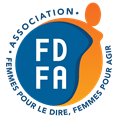 